European College of Veterinary Anaesthesia and Analgesia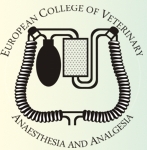 Mandatory Rotation Form for ECVAA ResidentsResident name (block capital letters):Resident email address (this should correspond with the address you use on the ECVAA website) :Main ECVAA Supervisor name:Rotation completed – please tick only oneVeterinary intensive care (at least 2 weeks) 			Veterinary cardiology (at least 1 week)			Veterinary diagnostic imaging (at least 1 week)		Name of Centre where rotation was completed:Dates of rotation (if intermittent days, please include all dates):Name of rotation Supervisor with qualifications:I,                                                              (Name, in block capital letters), hereby certify that the above ECVAA Resident has completed the rotation detailed in Section 4 for the minimum required time.Signature (rotation Supervisor):			Date:By signing this document, you agree to your information being used as per the ECVAA Privacy Policy, which is available at www.ecvaa.org. If you do not agree with this Privacy Policy, please contact the ECVAA Secretary: ecvaa.secretary@gmail.com.